Het museum= gebouw waar je kunst kan zien.De kunst= mooie dingen die mensen hebben gemaakt.Het schilderij= een plaat die iemand heeft geverfd.De tentoonstelling= je kan van alles zien over een bepaald onderwerpHet beeld= een kunstwerk dat je ergens neer kan zetten.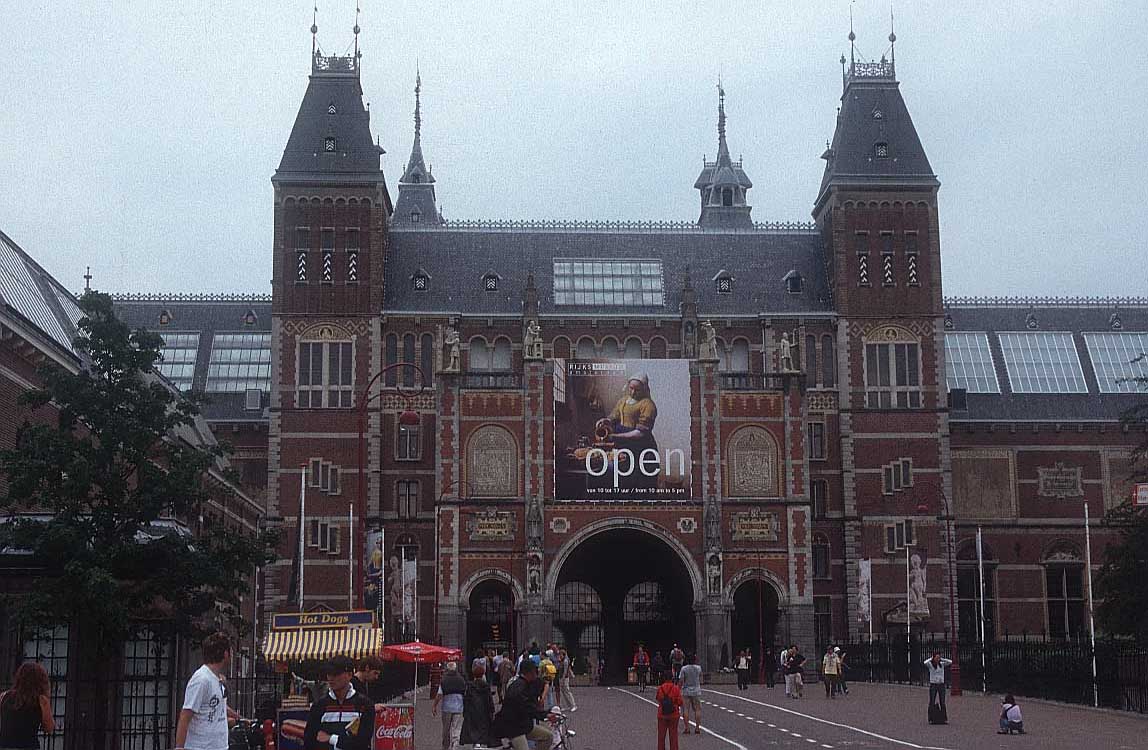 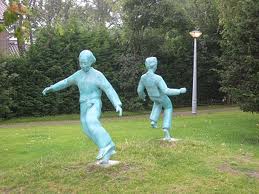 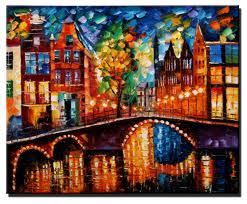 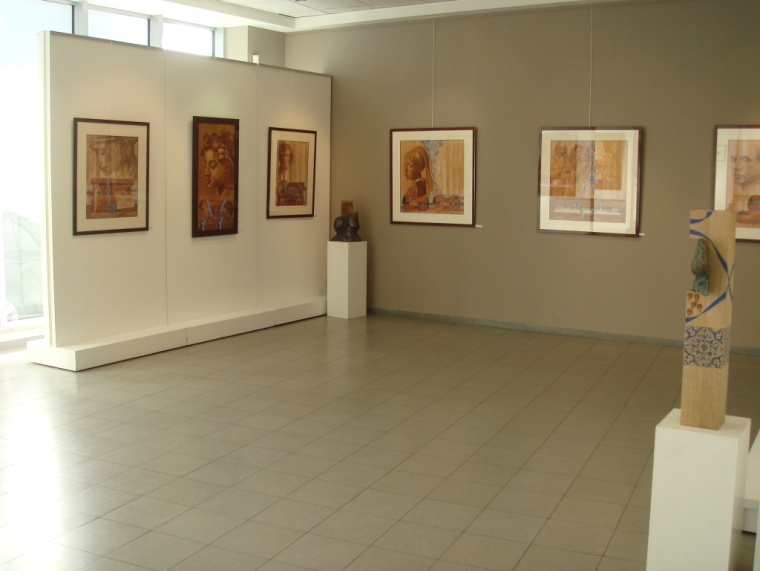 